Economic plan 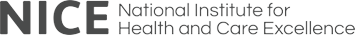 No areas were prioritised for economic modelling. Guideline Fetal monitoring in labour  List of modelling questions No economic modelling was undertaken for this guideline